『南瀛獅子盃第11屆反毒宣導書法比賽』計畫目的：透過南瀛獅子盃第11屆反毒書法比賽及反毒宣導活動，推行傳統書法教育，充實藝術涵養，以寓教於樂的方式推展反毒知能，讓青少年認識毒品危害，進而勇於拒絕毒品，有效防範毒品戕害青年學子，以建立你我無毒、健康、安全之優良社會風氣。二、指導單位：臺南市政府、國際獅子會300E-1區第六專區、第十一分區三、主辦單位：臺南市南瀛獅子會、臺南市政府毒品危害防制中心、臺南市政府衛生局四、協辦單位：臺南市政府教育局、臺南市政府警察局、臺南市政府消防局、臺南市下營國中、國際獅子會300E-1區第五、六專區各分會五、參加對象：(一)國中組：就讀臺南市各國民中學學生（含公私立高級中學國中部）。(二)國小高年級組：就讀臺南市各國民小學五、六年級學生。(三)國小中年級組：就讀臺南市各國民小學三、四年級學生。六、比賽方式：採現場書寫比賽方式(書法書寫用具自備、比賽用紙由大會現場提供)。七、書寫內容：大會指定(反毒標語)(書法作品須落款鈐印)。八、比賽地點：臺南市立下營國民中學（臺南市下營區中山路一段412號）九、活動時間：112年12月3日(星期日)上午8時至12時（報到時間：上午8時至8時20分）十、比賽時間：上午8時30分至9時30分。十一、報名方式：(各組人數額滿為止)       每位收取報名保證金500元(當日完賽後退還)線上報名：https://nodrug.nanyinng.org十二、報名日期：即日起至112年11月5日(星期日)下午5時截止或額滿為止。十三、評審：由主辦單位聘請專業評審委員進行評審。(二)授獎名額：每組第一名、第二名、第三名各取一位、佳作5名、入選5名。(三)得獎者於當日上午11時10分現場頒獎。(四)所有作品一律不歸還，作品版權歸南瀛獅子會所有。十四、敘獎：(一)各組第一名(一位)：獎金2000元、獎狀乙紙、獎盃乙座。(二)各組第二名(一位)：獎金1500元、獎狀乙紙、獎盃乙座。(三)各組第三名(一位)：獎金1000元、獎狀乙紙、獎盃乙座。(四)各組佳作各5名：獎狀乙紙、紀念品乙份。(五)各組入選各5名：獎狀乙紙。十五、預期效益：利用寓教於樂的方式，教育民眾認識毒品危害，提升反毒知能，進而勇於拒絕毒品，並透過正當休閒活動紓解壓力，增加生活樂趣，以減少接觸不良場所的機會，降低施用毒品風險。十六、活動流程表時間內容主持或演出者08：00-08：20報到臺南市南瀛獅子會08：30-09：30書法比賽臺南市南瀛獅子會比賽結束評審開始進場評比(得獎名單於臺南毒防FB公布)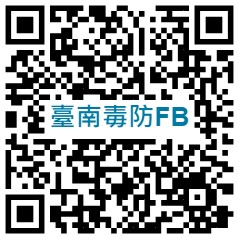 比賽結束評審開始進場評比(得獎名單於臺南毒防FB公布)臺南市南瀛獅子會評審委員臺南市政府毒品危害防制中心08：00-10：30參與設攤宣導活動(同步退場並整理場地)臺南市南瀛獅子會及志工09：40-09：50開場表演待定09：50-10：10反毒宣導互動活動臺南市政府毒品危害防制中心10：10-10：50長官及貴賓致詞暨頒發感謝狀臺南市政府            黃偉哲市長臺南市政府衛生局      蘇世斌局長臺南市政府警察局      廖宗山局長臺南市南瀛獅子會長官臺南市立下營國民中學  楊永華校長10：50-11：10現場揮毫評審老師11：10-12：00頒獎臺南市政府            黃偉哲市長臺南市政府衛生局      蘇世斌局長臺南市政府警察局      廖宗山局長臺南市南瀛獅子會長官12：00-(活動結束)全體工作人員上午8時至11時同步由衛生局、警察局、消防局設攤宣導上午8時至11時同步由衛生局、警察局、消防局設攤宣導上午8時至11時同步由衛生局、警察局、消防局設攤宣導